Bogotá, D.C., ___________________  Señores							EditorialFundación Universitaria del Área AndinaCiudadEl/Los suscritos que firman al final de este documento, en mi (nuestra) calidad de autor (es) (“AUTOR” o “AUTORES”) exclusivo (s) del producto titulado: _______________________________________________________________________________________________________________________________________________________________________________________________________________________________________Mediante este documento autorizo a la Fundación Universitaria del Área Andina y a quien ésta a su vez, libremente autorice, para publicar en cualquier medio y forma, el contenido (trabajo de grado, artículo, video, conferencia, libro, imagen, fotografía, audio, presentación u otra obra artística y/o literaria) que a la fecha entrego en formato digital de acuerdo a lo siguiente:AUTORIZACION PARA PUBLICACIÓN – LICENCIA DE USOEn mi calidad de AUTOR, hago entrega del contenido respectivo y sus anexos en formato digital y/o electrónico y autorizo en forma gratuita, permanente (por el tiempo máximo que la ley nacional de derecho de autor otorga a las obras en su esfera patrimonial), sin restricción territorial alguna, y de manera no exclusiva la Fundación Universitaria del Área Andina, para que en los términos establecidos en el régimen legal colombiano (especialmente la Ley 23 de 1982, la Ley 44 de 1993 y la Decisión Andina 351 del mismo año) lo utilice por cualquier medio conocido o por conocerse, ejerciendo las facultades de reproducción, digitalización, comunicación pública, transformación y distribución que me corresponden como autor. La presente autorización se hace extensiva no sólo a las facultades y derechos de uso sobre la obra en formato o soporte material, sino también para formato digital, electrónico, virtual, óptico, usos en red, Internet, extranet, intranet, etc., y en general en cualquier otro formato. Esta autorización comprende también la facultad por parte del Fondo Editorial de la Fundación Universitaria del Área Andina de autorizar a terceros el uso de la obra.Manifiesto además que la obra objeto de esta autorización es original y la realicé sin infringir derechos de autor de terceros por lo tanto es de mi exclusiva autoría y tengo la titularidad sobre la misma y en caso de incluir obras de terceros, afirmo que cuento con la autorización legal o expresa necesaria que corresponda. En caso de presentarse cualquier reclamación o acción por parte de un tercero en cuanto a los derechos de autor sobre la obra en cuestión el AUTOR asumirá toda la responsabilidad y saldrá en defensa de los derechos aquí autorizados. Para todos los efectos en estos casos Fundación Universitaria del Área Andina, y a quien ésta a su vez libremente autorice, actúan como terceros de buena fe.Si la obra objeto de esta autorización se basa en un trabajo patrocinado o apoyado por una agencia u organización, el AUTOR garantiza que ha cumplido con los derechos y obligaciones requeridos por el respectivo contrato o acuerdo y de ser necesario explicará las restricciones que se deben imponer a la publicación en el repositorio para dichos casos. Que una vez difundido el objeto de esta autorización, la Fundación Universitaria del Área Andina, y a quien ésta a su vez libremente autorice, no se hacen responsables del uso o aprovechamiento que realicen terceros sobre los mismos; quedando exonerados desde ya de toda y cualquier responsabilidad en cuanto a este punto.La vigencia, interpretación y ejecución de la presente autorización se regirán por las leyes de la República de Colombia.Para constancia se firma el presente documento, en Bogotá D.C., a los ______ días del mes de ______________ del año ______.NOMBRE COMPLETONO. DEL DOCUMENTO DE IDENTIDADCORREOELECTRÓNICOFIRMA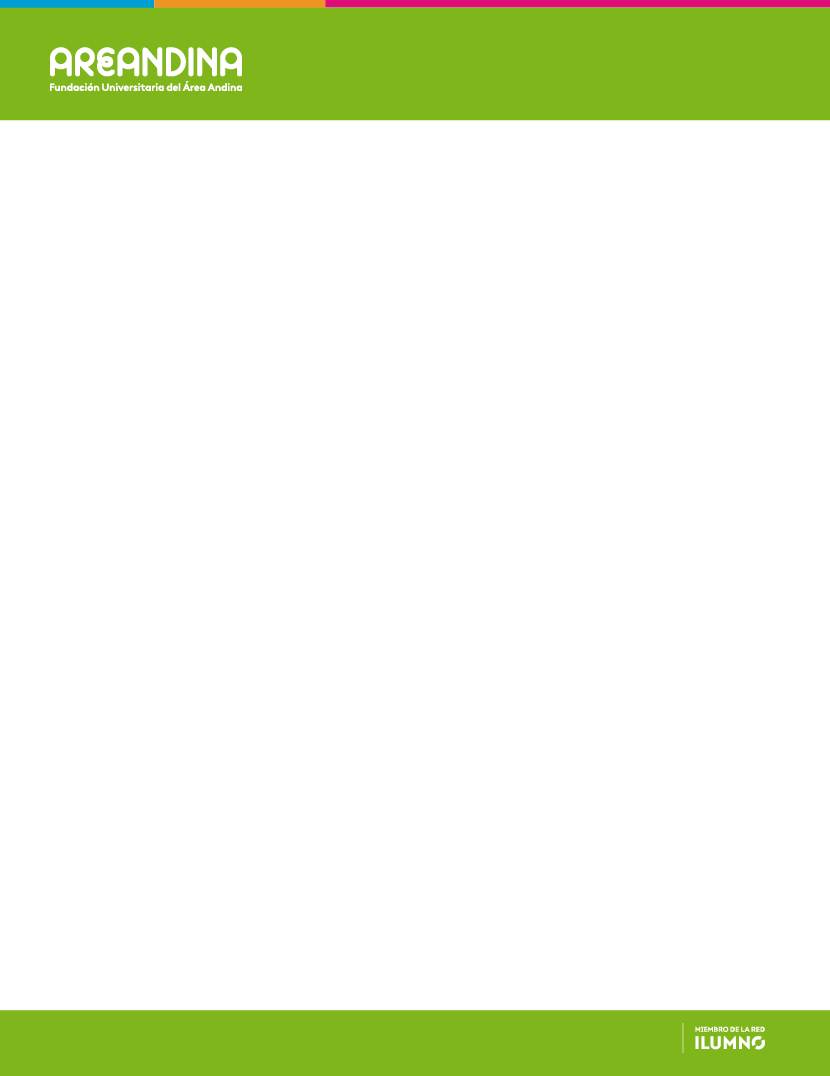 